 MAJORETTE-SPORT WORLD FEDERATION    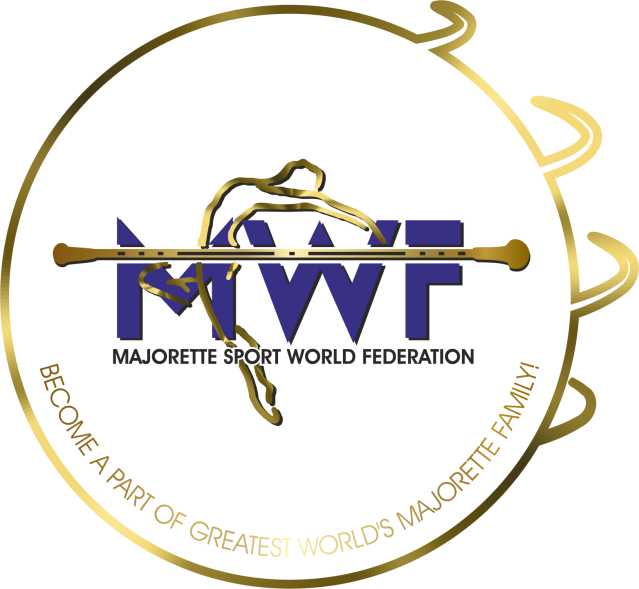                       MWF meetings                 Prešov-SK/20.-22.10.2023.                          DEADLINE – 05.10.2023.  E-mail: mwf.majorettes1@gmail.com   / judicalcommitee.mwf1@gmail.com                            APPLICATION FORM          ONLINE         MANAGAMENT  BOARD         JUDICIAL COMMITTEE         COMMITTEE FOR EDUCATION        MEETING- INTERNATIONAL JUDGESSignature:____________________________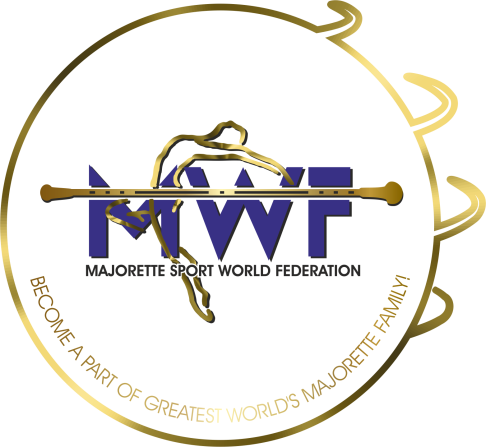                              MWF-meetings-19.01.2020.PARTICIPANTS:                                      Organization:Country:Name-function:E-mail/phone:ADRESS:Arriving on:Date:Signature: